Propozycja zabaw dla 5-latów – piątek 16.04.2021r.Witajcie drogie Przedszkolaki !Temat dnia – Czy ogień jest pożyteczny?CELE OGOLNE: - rozwijanie słownika czynnego; rozwijanie umiejętności przewidywania następstw; - poznawanie świata poprzez doświadczenia i eksperymenty;-  rozwijanie pojęć ciężki – lekki; - poznawanie świata wieloma zmysłami- kształtowanie właściwej postawy ciała, rozwijanie wielu grup mięśniowych; - Ćwiczenie spostrzegawczości wzrokowej; - rozwijanie słownika czynnego, poznanie charakteru pracy strażaka.PROPOZYCJA ZAPISU OPOZYCJA ZAPISU W DZIENNIKU zapis ę.• Na początek wesoła gimnastyka - https://www.youtube.com/watch?v=ozI7YcVASgo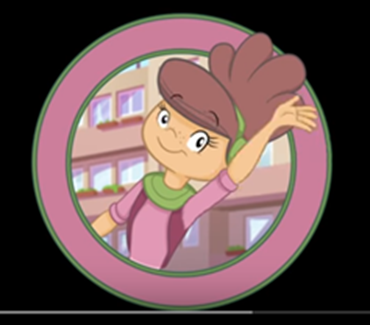 • „Zagadka o ogniu” – zabawa słownikowa wprowadzająca w temat zajęć. Rodzice czytają zagadkę, proszą dzieci o jej odgadnięcie.Daje ludziom ciepło, daje nam światło,Choć jest potrzebny, bywa też groźny.Pamiętaj o tym i bądź ostrożny.• „Na pikniku” – historyjka obrazkowa. Dzieci opowiadają, co widzą na obrazkach i układają je w odpowiedniej kolejności. Na koniec proszę zadać pytanie: Czy ogień na tym pikniku był pożyteczny? Ułóż historyjkę „Na pikniku” wg kolejności i dorysuj zakończenie (co powinni zrobić rodzice na zakończenie pieczenia kiełbasek?). Jak bezpiecznie zachowywać się w lesie?• historyjka obrazkowa „Na pikniku” (Załącznik nr 1.)• „Ciepło – zimno” – zabawa ruchowa. Proszę włączyć dowolną muzykę. Dzieci biegają, maszerują, podskakują. Na przerwę w muzyce Rodzic podaje hasło ciepło lub zimno. Na hasło: Ciepło! – dzieci wachlują się obiema rękoma, zaś na hasło: Zimno! – pocierają ręce. • „Co schowane jest w worku?” – zabawa sensoryczna. N.Rodzice gromadzą w worku przedmioty: kamień, klucz, piórko, korek, monetę, styropian, klocek i kartkę. Dzieci wkładają do worka ręce i określają, jakiego przedmiotu dotykają. Następnie odkładają wyciągnięte rzeczy na stolik.Rodzice przeprowadzają z dziećmi rozmowę na temat tego, które z tych przedmiotów są ciężkie, a które nie i jak można to sprawdzić. Dzieci dmuchają na przedmioty leżące na stoliku. Obserwują, jak jedne z nich spadają na podłogę, a inne nie. Wyciągają wniosek, że jedne spadły, bo są lekkie, a inne zostały, bo są ciężkie. • worek, kamień, klucz, piórko, korek, moneta, styropian, klocek i kartka• „Lekki jak piórko” – zabawa oddechowa. Dzieci otrzymują od Rodziców piórka. Słuchają muzyki, podrzucają piórka i dmuchają na nie tak, aby nie upadły na podłogę. Na przerwę w muzyce dzieci stają nieruchomo i trzymają w rękach piórka. • piórka• „Co tonie, a co pływa?” – zabawa badawcza. Rodzice przygotowują miskę z wodą i proszą dzieci, by sprawdziły, które z przedmiotów z wcześniejszej zabawy, pływają, a które toną. Dzieci sprawdzają, a następnie opisują to, co zobaczyły. • miska z wodą• „Ciężki – lekki” – zabawa ruchowa. Dzieci-piłki skaczą po pokoju – raz ciężko jak piłki lekarskie, a raz leciutko jak gumowe piłeczki.• Określanie ciężaru. Dzieci oznaczają strzałkami położenie ramion huśtawek.Strzałka w dół oznacza stronę cięższą, strzałka w górę – lżejszą. Dzieci kolorują cięższezwierzęta na każdej huśtawce. W drugim zadaniu dzieci rysują huśtawki tak, żeby pokazywały, które elementy są cięższe, a które lżejsze (Załącznik nr 1).• kredki• Ćwiczenie spostrzegawczości wzrokowej. Dzieci łączą linią obrazek z jego cieniem. W następnym zadaniu dzieci w każdym rzędzie znajdują rysunek taki sam jak pierwszy z lewej strony i rysują go w tunelu (Załącznik nr 1).• „Słowa, które kojarzą się z ogniem” – zabawa słownikowa.Rodzice na dużej kartce ,na środku tablicy, kartonu zapisują wyraz ogień. Dzieci podają słowa, które kojarzą im się z zapisanym wyrazem, a rodzice je zapisują (np. iskry, dym, płomień, światło, ciepło, ognisko, pochodnia, spalanie, pożar, straż pożarna itp.). Zwrócenie uwagi dzieci na znaczenie pracy strażaka i jego ważnej roli w społeczeństwie. Utrwalenie nr alarmowego 112 i straży pożarnej 998.Na dziś to już tyle. Dziękuję za przesyłane zdjęcia i czekam na Was Kochane Dzieciaki w poniedziałek w przedszkolu :) pa.